Attachment F2: 2021 CHC Facility Interview QuestionnaireForm ApprovedOMB No. 0920-0234Exp. date XX/XX/20XXHello, my name is _____________, calling on behalf of the CDC’s National Center for Health Statistics regarding their study of health centers, as part of the National Ambulatory Medical Care Survey, or NAMCS. We are in the process of confirming and updating our contact information. Can I ask you a few questions about your center? Initial Confirmation and Telephone Screen CallCan you please tell me if the following information is correct?Health center name: _________________________________________________________Health center director: (Mr./Ms./Dr.)  ___________________________________________Address: __________________________________________________________________City, State and ZIP code: _____________________________________________________Telephone number: __________________________________________________________ CONTINUE WITH Q2Which of the following best describes your center? a. Federally Qualified Health Center (330 grantee) [IF YES ASK THE FOLLOWING]	Can your center also be classified as a:	-Migrant Health Center (MHC) or 		-Health Care for the Homeless (HCH) or	-Public Housing Primary Care (PHPC) grant programb. Federally Qualified Health Center Look-Alikec. Urban Indian (437) Health Centerd. Other (Please specify): _____________________________________If informant selects “other” thank the person for his/her time and end the telephone interview. READ: “At this time, we are only interviewing Federally Qualified Health Centers (FQHCs) and FQHC Look- Alikes. Thank you for your time.” END.Otherwise continue with Q3We would like to send some additional information about participation in the National Ambulatory Medical Care Survey (NAMCS) to an official who can agree to participate on behalf of the (insert health center name). This official could be the CEO, Director of Quality Control/Assurance, Health Information Management (HIM) Director, Research Director or someone else. Who would you suggest, and may I have this person’s name, title, and contact information? Name: (Mr./Ms./Dr.) _____________________________________________Title: _________________________________________________________Telephone Number:_________________________________________E-mail: ___________________________________________   Continue with Q4Is he/she at this same mailing address?Yes→ Skip to Q5No   →  Continue with Q4a     4a. Ask for appropriate address and record below.Address: __________________________________________City, State and ZIP code: _____________________________Continue with Q5Can you please confirm if (insert health center name) received an information packet and invitation to participate in NAMCS?  Yes→ Continue with 5aNo→  Skip to Q6  5a. Was this given to the Center [Director/CEO/Research Director, etc.]YesNoContinue with Q6Can you please transfer me to [INSERT NAME FROM QUESTION 3]? Yes→ TRANSFER TO OFFICIAL.No→Schedule a date and time to call back within 3 days and enter below →Thank informant for their time and repeat the date and time of the next scheduled contact._____/______/_____ Day  / Month /Year                                Time:_____:_____     _____A.M. _____P.M _____Time ZoneTRANSFER TO OFFICIAL:Hello, my name is _____________, calling on behalf of the Centers for Disease Control and Prevention (CDC), National Center for Health Statistics (NCHS) regarding the National Ambulatory Medical Care Survey, known as NAMCS.   The NCHS selected (insert health center name) as part of a nationally representative sample to participate in NAMCS. Your participation in the survey is voluntary and will help health care providers and professionals plan for more effective health services, improve medical and health education, and assist the public health community in understanding the patterns of diseases and health conditions. If you choose to participate in NAMCS, the NCHS will offer your health center a set-up fee of up to $10,000 to help transmit patient level electronic health record (EHR) data such as medical records and visits for the calendar year. 6a. As the [title], are you authorized to agree to participate on behalf of [insert health center name)?Yes→ Skip to Q7No→ Continue with Q6b6b. Who is the best person who can authorize participation in the survey? Name: (Mr./Ms./Dr.)  __________________________________________Job title: __________________________________________Telephone Number: ____________________________E-mail: ______________________________________ →Go back to Q6	We would like to send this individual some additional information about participation in NAMCS, after which we will follow up with a call to answer any questions. Thank you for your time. END.INTRODUCTION(For the previously confirmed authorizing official.)Hello, my name is _____________, calling on behalf of the Centers for Disease Control and Prevention (CDC) National Center for Health Statistics (NCHS) regarding the National Ambulatory Medical Care Survey, known as NAMCS. We recently sent you an information packet and invitation to participate in NAMCS.  (For a new authorizing official.)IF NEEDED:The NCHS selected (insert health center name) as part of a nationally representative sample to participate in NAMCS. Your participation in the survey is voluntary and will help health care providers and professionals plan for more effective health services, improve medical and health education, and assist the public health community in understanding the patterns of diseases and health conditions. If you choose to participate in NAMCS, the NCHS will offer your health center a set-up fee of up to $10,000 to help transmit patient level electronic health record (EHR) data such as medical records and visits for the calendar year.Interview with CHC officialDid you receive the NAMCS informational packet?Yes→ Skip to Q8No   →  Continue with Q7a7a. I apologize and will ensure the information is sent to you right away. →   Continue with Q7b7b. Offer to read letter to them. Can I email you the information while you remain on the phone to confirm you receive the information?Yes→ [CAPTURE EMAIL: _________________________].No   →  Continue with Q7c If declined, record email and mailing address to be used to send a new letter and schedule another time to call back within a week, if the person is unable or unwilling to continue at this time.→ Skip to Q7dOtherwise address questions and present information on NAMCS and then continue with Q8.Programming note: Autofill contact information and confirm as needed.Name: (Mr./Ms./Dr.) ______________________________________Job title: ________________________________________________CHC (Center?) name: _____________________________________Address: _______________________________________________City, State and ZIP code: __________________________________Telephone Number:_______________________________________E-mail: ________________________________________________7c.  Date and time of next scheduled telephone call:_____/______/_____Day  / Month /Year                                Time: _____:_____     _____A.M. _____P.M _____Time ZoneDo you have any questions about the information you received or concerns about what I have discussed so far?  Yes→ Continue with Q8aNo → Skip to Q98a. Record major topics below.  Use materials to try to address each one._______________________________________________________________________________________________________________________________________________________________________________       		Continue with Q9Can we count on your health center’s participation in the NAMCS?  Yes → Skip to Q10.  Need more informationRecord major topics below.  Use materials to try to address each one._______________________________________________________________________________________________________________________________________________________________________________  Continue with Q9a.Q9a. Schedule a date and time to call back within a week, if feasible, and enter below →Thank intervieweer for their time and repeat the date and time of the next scheduled contact._____ /______/_____Day   / Month /Year                               Time: _____:_____       _____A.M. _____P.M _____Time ZoneNo, health center official declines to participate. →  Continue with Q9a.9a. Please tell me why your health center does not want to participate. RECORD RESPONSE TO BE CODED LATER: ____________________________________Do not read these responses out loud; instead; check the option that best captures the official’s reason for refusal.  Confidentiality concernsThe health Center’s financial situation does not permit it to dedicate time to this effortThe health Center has too many other priorities at this timeOther – specify ____________________________________Thank the official for their time and end interview. ENDI have a few additional questions that I need to ask about your health center. Can you please provide the name, title and contact information for a primary contact, the person who will be responsible for submitting data to the National Ambulatory Medical Care Survey?  Name: (Mr./Ms./Dr.) ____________________________________________Job title: __________________________________________Telephone Number: _______________________________________________E-mail: ________________________________________________________   END OF NORC SCREENER. BOOZ ALLEN WILL Continue with Q11.Booz Allen:Hello, my name is _____________, calling on behalf of the Centers for Disease Control and Prevention (CDC) National Center for Health Statistics (NCHS) National Ambulatory Medical Care Survey, known as NAMCS. We recently spoke with [FILL IN NAME OF CENTER OFFICIAL], and [HE/SHE] identified you as our primary point of contact for the survey. The Facility Interview Questionnaire will take approximately 15 minutes to complete with me over the phone. Is this a good time? If yes, go to question 11. If no, set a callback appointment. Date and time of next scheduled telephone call:_____/______/_____Day  / Month/YearTime: _____:_____       _____A.M. _____P.M. _____Time ZoneCHC Primary Contact InterviewIs this health center a subsidiary of a larger company or network?						→SKIP TO Q12.No→ Skip to Q12.Don’t know. →  Continue with Q11b.11b. Who is the best person to contact for this information? Name: (Mr./Ms./Dr.)  __________________________________________Job title: __________________________________________Telephone Number: _____________________________________E-mail: ________________________________________________________Continue with Q12. Are other health centers covered under your state license?No→ Skip to Q13Don’t know  →  Continue with Q12b12b. Who is the best person to contact for this information? Name:__________________________________________Job title: ________________________________________Telephone Number: ___________________________________________E-mail: ________________________________________________________		    Continue with Q13 When this health center reports data to the governing bodies is the information solely for this health center or are other health centers included in the data submission? Solely for this health center?  →  Skip to Q14Combined with one or more other health centers  →  Continue with Q13a	  12a. What are the name(s) of the other health centers?____________________________________________________________		   Continue with Q14.Part 2. General QuestionsWas this health center open for the full calendar year 2020? Yes    →  Continue with Q15No Please provide the dates the health center was open in 2020: ______________________________________________→ Continue with Q15Never open in 2020.    →  Continue with Q15.Do you anticipate any significant changes in your visit volume in 2021? Yes  Please explain:________________________________________   →  Continue with Q16No    →  Continue with Q16During its last normal year, approximately how many office visit encounters did this health center have? Only include the visits to the sampled health center.IF PARTICIPANT ASKS FOR CLARIFICATION, SAY: A NORMAL YEAR IS CONSIDERED 2019, PRIOR TO COVID-19.Enter visits_____________________________________________    →Continue with Q17Approximately how many office visit encounters do you estimate this health center will have in 2021? Only include the visits to the sampled health center.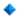 Enter estimated visits___________________________________________  →Continue with Q18Please provide the actual counts or your best estimates for the total number of health center visits during calendar year 2020 for each quarter if possible, and for the year overall. Continue with Q19Electronic Health Records (EHR)Are you able to electronically output patient level data from your electronic health record (EHR) system?  Yes    →  Continue with Q20No    →  Continue with Q20Don’t know    →  Continue with Q20Will the data you provide include electronic health records from your health center only?Yes 	Skip to Q21 Don’t know 	Continue with Q21Data TransferWill the data you provide include patients only from your health center? Yes→ Skip to Q22  No     →  Continue with Q21a21a. What are the name(s) of the other health centers included? _______________________________________________________   →  Continue with Q21b21b. Is it possible to identify the records from your health center as opposed to records from the other center(s) that report with you?Yes→ Continue with Q21c  21c. How can we make that distinction? _________________________→ Continue with Q22No    →  Continue with Q22Who is the IT/data contact for submitting your health center’s claims data and what is their contact information?Name: (Mr./Ms./Dr.)  ___________________________________________	Job title: __________________________________________Telephone Number: _________________________________________________________E-mail: ________________________________________________________           Continue with Q23Now I would like to ask you a few questions about the coronavirus disease (COVID-19) and the impact it had on operations in your Center and on your staff. During the past THREE months, how often did your center experience shortages of any of the following personal protective equipment due to the onset of the coronavirus disease (COVID-19) pandemic? Check only one box per piece of equipment. N95 respirators or other approved facemasks Never →  Continue with Q23bSome of the time →  Continue with Q23bMost of the time →  Continue with Q23bAll of the time →  Continue with Q23bDon’t know →  Continue with Q23bEye protection, isolation gowns, or gloves Never →  Continue with Q24Some of the time →  Continue with Q24Most of the time →  Continue with Q24All of the time →  Continue with Q24Don’t know →  Continue with Q24During the past THREE months, did your center have the ability to test patients for coronavirus disease (COVID-19) infection? Check only one box. 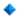 Yes→  Continue with Q24a.		During the past THREE months, how often did your center experience shortages of coronavirus disease (COVID-19) tests for any patients who needed testing?)Check only one box. Never→  Continue with Q25Some of the time→  Continue with Q25Most of the time→  Continue with Q25All of the time→  Continue with Q25Don’t know→  Continue with Q25.No							→  Continue with Q24bNot applicable – did not need to do any COVID-19 testing	→ Skip to Q25Don’t know						→ Continue with Q24bDuring the past THREE months how often did your center have a location where patients could be referred to for coronavirus disease (COVID-19) testing? Check only one box. Never →  Continue with Q26	Some of the time  →  Continue with Q26	Most of the time  →  Continue with Q26	All of the time  →  Continue with Q26	Don’t know  →  Continue with Q26During the past THREE months, did your center need to turn away or refer elsewhere any patients with confirmed or presumptive positive coronavirus disease (COVID-19) infection? Check only one box. No, COVID-19 patients were not turned away or referred elsewhere →  Continue with Q26Yes, some COVID-19 patients were turned away or referred elsewhere →  Continue with Q26Yes, most COVID-19 patients were turned away or referred elsewhere →  Continue with Q26Yes, all COVID-19 patients were turned away or referred elsewhere →  Continue with Q26Not applicable – the center did not have any COVID-19 patients →  Continue with Q26Don’t know→  Continue with Q26During the past THREE months, did any of the following clinical care providers in your center test positive for coronavirus disease (COVID-19) infection?Check only one box per provider. PhysiciansYes →  Continue with Q26b	No →  Continue with Q26bNot applicable – did not have such provider type onsite →  Continue with Q26bDon’t know →  Continue with Q26bPhysician assistants Yes →  Continue with Q26cNo→  Continue with Q26cNot applicable – did not have such provider type onsite→  Continue with Q26cDon’t know→  Continue with Q26cNurse practitioners Yes→  Continue with Q26dNo→  Continue with Q26dNot applicable – did not have such provider type onsite→  Continue with Q26dDon’t know →  Continue with Q26dCertified nurse-midwives Yes→  Continue with Q26eNo→  Continue with Q26eNot applicable – did not have such provider type onsite→  Continue with Q26eDon’t know→  Continue with Q26eRegistered nurses/licensed practical nurses Yes→  Continue with Q26fNo→  Continue with Q26fNot applicable – did not have such provider type onsite→  Continue with Q26fDon’t know→  Continue with Q26fOther clinical care providers Yes (please specify: __________________________)→  Continue with Q27No→  Continue with Q27Not applicable – did not have such provider type onsite→  Continue with Q27Don’t know→  Continue with Q27During January and February 2020, was your center using telemedicine or telehealth technologies (for example, audio with video, web videoconference) to assess, diagnose, monitor, or treat patients? Yes→  Continue with Q27A	 After February 2020, did your center’s use of telemedicine or telehealth technologies to conduct patient visits increase? Yes→  Continue with Q27a.i	After February 2020, how much has your center’s use of telemedicine or telehealth technologies to conduct patient visits increased? Less than 25% →  Continue with Q2825% to 49%→  Continue with Q2850% to 74%→  Continue with Q2875% or more→  Continue with Q28Don’t know→  Continue with Q28	No → Skip to Q28Don’t know → Skip to Q28No	→  CONTINUE WITH Q27b After February 2020, has your center started using telemedicine or telehealth technologies? (TELEMED_START)Yes→  Skip to Q27a.ii	Since your center started using these technologies, how many of your patient visits have been conducted using telemedicine or telehealth technologies?	Less than 25%→  Continue with Q2825% to 49%→  Continue with Q2850% to 74%→  Continue with Q2875% or more→  Continue with Q28Don’t know→  Continue with Q28No→ Continue with Q28Don’t know→ Continue with Q28Don’t know → Continue with Q28This next question relates to reimbursement to your health center for participating in the survey.  Your health center will receive a onetime set-up fee of up to $10,000 for the electronic data transmission required by NAMCS participants. Can you tell me to whom the checks should be sent? Yes →Enter information and then thank official for their time and end interview.	Payee: (Mr./Ms./Dr.)  	Job title: __________________________________________Attn:  	Address:  	Mail Stop:  	City/State/ZIP Code:  	Telephone Number: ( 	) 	E-mail:  	 No → Is there someone else that I should speak with about getting this information?Name: (Mr./Ms./Dr.)  	Job title: __________________________________________Telephone Number:  	 	E-mail:  	Thank you for your time and your contribution to the National Ambulatory Medical Care Survey. END.Yes→ CONTINUE WITH Q11a11a. What is the name of larger company or network? Yes→12a. What are the name(s) of the health center(s)?→ SKIP TO Q13AnnualQuarter 1Quarter 2Quarter 3Quarter 4All visits made to health center:No  →19a. Is it possible to identify the records from your health center separate from the other health centers that report with you? Yes       No      Don’t know →CONTINUE WITH Q21COVID InformationPayment Information